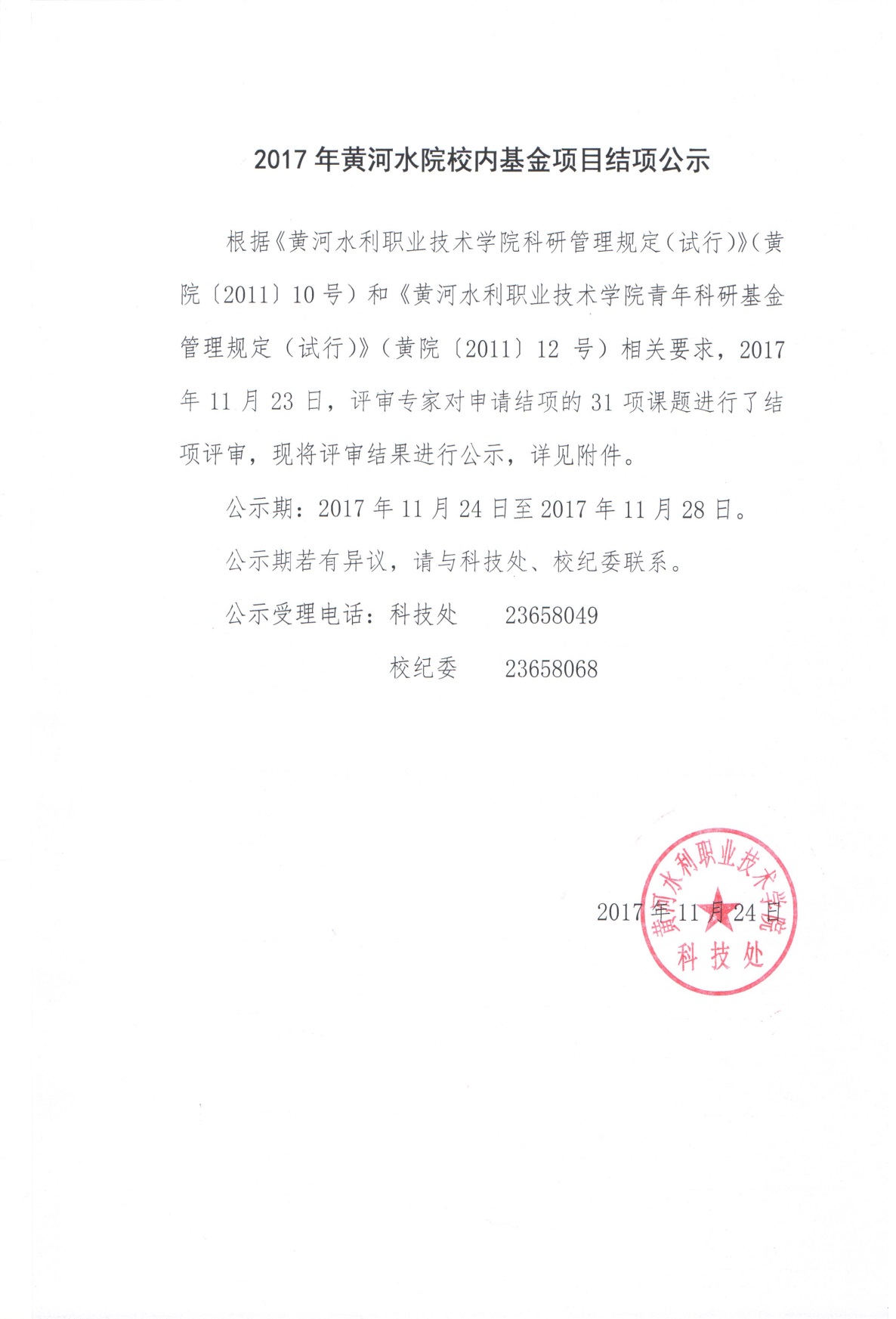 附件：2017年黄河水院校内基金项目结项情况汇总表序号立项编号课题名称申请人项目类别评审结论12016QNKY002基于模糊层次分析法的水利工程投资风险管理研究韩晓育青年基金同意结项22016QNKY001塑性混凝土抗压强度试验研究侯黎黎青年基金同意结项32016QNKY010PLA/CAB绿色复合材料相容性及结晶行为研究仝蓓蓓青年基金同意结项42015QNKY008人脸识别在校园门禁系统中的应用与研究张慧宁青年基金同意结项52015QNKY012高职微课教学资源开发、设计与应用研究贾红军青年基金同意结项62015QNKY007基础组合隔震体系随机地震反应分析杨利国青年基金同意结项72015QNKY004PVA纤维对混凝土抗裂性能影响的研究张  涛青年基金同意结项82015KXJS008水力学计算MATLAB数学实验系统设计研究吕良军科学技术同意结项92015KXJS002掺纳米SiO2、纳米CaCO3混凝土耐久性研究付春梅科学技术同意结项102015KXJS004吲哚方菁染料敏化光催化剂溴氧化铋的制备研究陈西良科学技术同意结项112016KXSJ009活性污泥重金属脱除研究王雪平科学技术同意结项122016KXJS011外加恒定磁场对改进电镀金刚石黄志伟科学技术同意结项132016RKX005黄河水利职业技术学院地下管线数字化信息模型建设研究张营营软科学一般同意结项142016KXJS015顶岗实习模式下高职生思政教育研究李良玉科学技术同意结项152016QNKY012单元组管理制度在真人图书交流活动中的应用冯  钊青年基金同意结项162015QNKY015高职院校图书馆文化阅读体系的构建马  毽青年基金同意结项172015QNKY017高职院校学生传统文化教育模式研究牛  钰青年基金同意结项182016QNKY011基于审计视角的美丽河南与改善生态环境问题研究张晓丹青年基金同意结项序号立项编号课题名称申请人项目类别评审结论192016QNKY015新形势下加强反腐倡廉工作的思考与对策孙  辉青年基金修改后结项202016QNKY014生态文明与建设美丽中原问题研究李晓雯青年基金修改后结项212015QNKY011基于高职院校的留学生培养方略研究王晓岚青年基金修改后结项222015RKXB001学报数字化出版和国际影响力研究樊建科软科学一般修改后结项232016KXJS014“90后”高职生手机依赖及手机移动学习的调查干预研究王  进科学技术修改后结项242015RKXA001黄河水院高职应用技术本科教育可行性研究牛双国软科学重点修改后结项252015QNKY003水工CAD程序三维设计平台开发与应用李  颖青年基金修改后结项262015QNKY006复合氧化法改性活性炭及其对水中Cu6+、Cu2+的去除研究陈志冉青年基金修改后结项272016RKX002黄河水院高职摄影测量与遥感专业应用技术本科教育可行性研究王冬梅软科学重点修改后结项282015QNKY001基于全生命周期成本理论的水利工程设计优化方法研究许晓瑞青年基金修改后结项292015KXJS007GRACE重力卫星反演黄河流域质量变化关键技术研究李洪超科学技术修改后结项302015QNKY010无线校园网中流媒体传输系统研究王  磊青年基金修改后结项312016QNKY008盐酸头孢吡肟和精氨酸共沉淀过程研究马金菊青年基金修改后结项